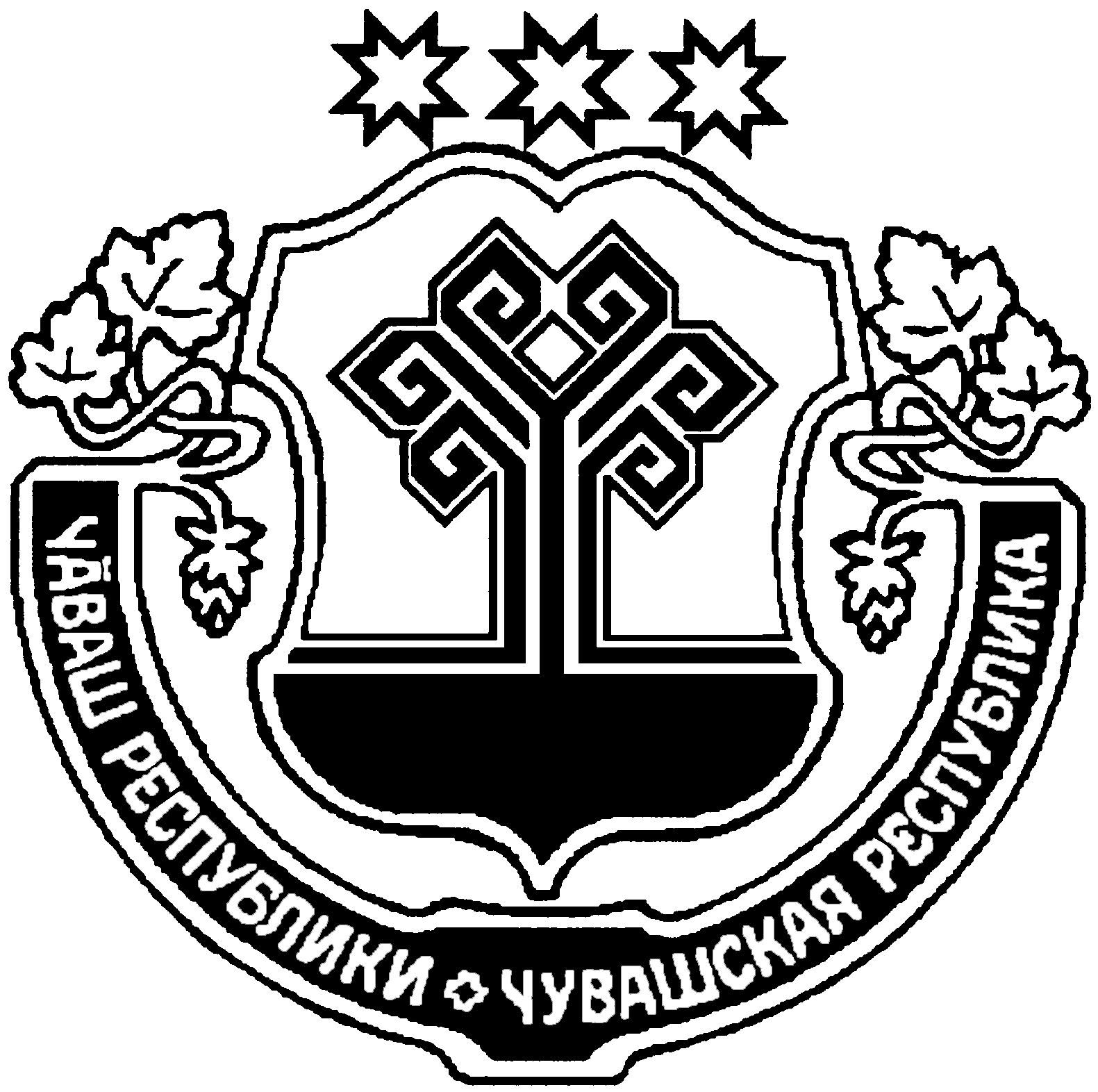 О размещении муниципальногозаказа путем аукциона в электронной форме      В соответствии с Федеральным законом от 5 апреля 2013 года № 44-ФЗ «О контрактной системе в сфере закупок товаров, работ, услуг для обеспечения государственных и муниципальных нужд» администрация Аликовского сельского поселения Аликовского района п о с т а н о в л я е т:        1. Утвердить аукционную документацию на ремонт скважины с установкой системы управления с погружным насосом в селе Устье по по улице Чапаева Питишевского сельского поселения Аликовского района Чувашской Республики.2. Контроль за исполнением настоящего постановления оставляю за собой.Глава  Питишевского сельского поселения                                                                       А.Ю. ГавриловаЧУВАШСКАЯ РЕСПУБЛИКА АЛИКОВСКИЙ РАЙОНАДМИНИСТРАЦИЯПИТИШЕВСКОГО СЕЛЬСКОГО ПОСЕЛЕНИЯЧĂВАШ РЕСПУБЛИКИЭЛĔК РАЙОНЕПИТЕШКАСИ ЯЛ АДМИНИСТРАЦИЙĕ ПОСТАНОВЛЕНИЕ                  30.08.2021г. № 40аДеревня ПитишевоЙЫШАНУ                  30.08.2021г. 40а № Питешкаси яле